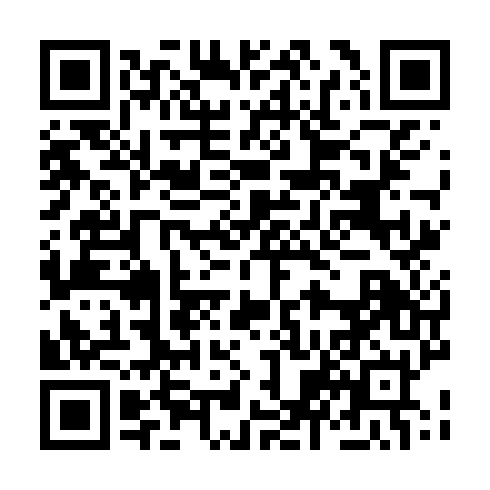 Prayer times for San Fernando del Valle de Catamarca, ArgentinaWed 1 May 2024 - Fri 31 May 2024High Latitude Method: NonePrayer Calculation Method: Muslim World LeagueAsar Calculation Method: ShafiPrayer times provided by https://www.salahtimes.comDateDayFajrSunriseDhuhrAsrMaghribIsha1Wed6:307:501:204:276:508:052Thu6:317:511:204:266:498:043Fri6:317:511:204:266:488:044Sat6:327:521:204:256:478:035Sun6:327:531:204:256:478:026Mon6:337:531:204:246:468:027Tue6:337:541:204:246:458:018Wed6:347:541:204:236:448:019Thu6:347:551:194:226:448:0010Fri6:347:561:194:226:438:0011Sat6:357:561:194:216:427:5912Sun6:357:571:194:216:427:5913Mon6:367:571:194:216:417:5814Tue6:367:581:194:206:417:5815Wed6:377:581:194:206:407:5716Thu6:377:591:194:196:407:5717Fri6:388:001:204:196:397:5618Sat6:388:001:204:186:397:5619Sun6:398:011:204:186:387:5620Mon6:398:011:204:186:387:5521Tue6:408:021:204:176:377:5522Wed6:408:031:204:176:377:5523Thu6:418:031:204:176:367:5424Fri6:418:041:204:166:367:5425Sat6:418:041:204:166:367:5426Sun6:428:051:204:166:357:5427Mon6:428:051:204:166:357:5328Tue6:438:061:204:166:357:5329Wed6:438:061:214:156:357:5330Thu6:448:071:214:156:347:5331Fri6:448:071:214:156:347:53